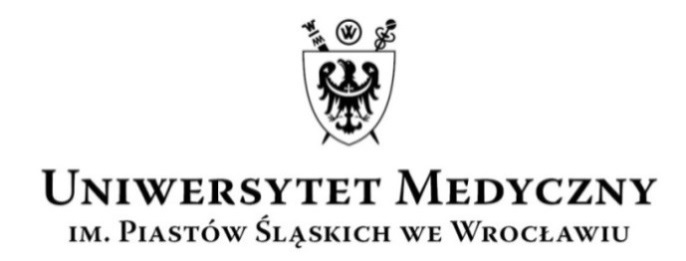 UCZELNIANA  KOMISJA  WYBORCZAkadencja 2016–2020Wasz znak:                           Data:                                                  Nasz znak:                            Data:                                                                                                  AO-0050-3/19                15 maja 2019 r.KOMUNIKAT NR 39UCZELNIANEJ KOMISJI WYBORCZEJKADENCJA 2016-2020(wybory uzupełniające)W związku z wejściem życie ustawy z dnia 20 lipca 2018 r. Prawo o szkolnictwie wyższym i nauce (Dz. U. 2018, poz. 1668 ze zm.) oraz koniecznością przeprowadzenia wyborów uzupełniających do Senatu w grupie samodzielnych nauczycieli akademickich z Wydziału Lekarskiego, na podstawie §5 ust. 3 Regulaminu wyborów organów jednoosobowych, prorektorów i prodziekanów oraz organów kolegialnych i wyborczych Uniwersytetu Medycznego im. Piastów Śląskich we Wrocławiu (zał. nr 11 do Statutu Uczelni – t.j. uchwała Senatu nr 1774 z dnia 31 maja 2017 r. ze zm.) Uczelniana Komisja Wyborcza ustaliła wzory druków do stosowania w wyborach uzupełniających do Senatu kadencji 2016-2020, w grupie samodzielnych nauczycieli akademickich:Zgłoszenie kandydata do senatu wraz ze zgodą na kandydowanie oraz oświadczeniem kandydata o spełnieniu warunków wynikających ze statutu oraz przepisów powszechnie obowiązujących – załącznik nr 1,Wzór oświadczenia lustracyjnego – załącznik nr 2.PrzewodniczącyUczelnianej Komisji Wyborczej(2016–2020)prof. dr hab. Jerzy Mozrzymas______________________________________________________________________________________________UCZELNIANA KOMISJA WYBORCZA KADENCJA 2016-2020ul. Marcinkowskiego 2-6, 50-368 Wrocławtel.: +48 71/784-15-54       faks: + 48 71/784-11-24       e-mail: aleksandra.orzechowska@umed.wroc.pl